                     ҠАРАР                                                                          РЕШЕНИЕ                 16 декабрь 2022 й.                              № 36 	                    16 декабря 2022 г. О публичных слушаниях по проекту решения «О внесении изменений в Устав сельского поселенияТугайский сельсовет муниципального района Благовещенский район Республики Башкортостан»В   соответствии   с  пунктом 1 части 3  статьи  28 Федерального   закона от 06.10.2003 № 131-ФЗ «Об общих принципах организации местного самоуправления в Российской Федерации», частью 2, пунктом 1 части 3  статьи 11 Устава сельского поселения Тугайский сельсовет муниципального района Благовещенский район Республики Башкортостан Совет сельского поселения Тугайский сельсовет муниципального района Благовещенский район Республики Башкортостан Р Е Ш И Л:	1. Утвердить проект решения «О внесении изменений в Устав сельского поселения Тугайский сельсовет муниципального района Благовещенский район Республики Башкортостан» (прилагается) и вынести на публичные слушания. 	2. Назначить и провести публичные слушания по проекту решения                   «О внесении изменений в Устав сельского поселения Тугайский сельсовет муниципального района Благовещенский район  Республики Башкортостан» 30 декабря 2022 года, в 14.00 ч.,  в  здании администрации сельского поселения Тугайский сельсовет муниципального района Благовещенский район по адресу: РБ, Благовещенский район, с. Тугай,  ул. Луговая, 16 корп.2.3. Подготовку и проведение публичных слушаний по проекту решения «О внесении изменений в Устав сельского поселения Тугайский сельсовет муниципального района Благовещенский район Республики Башкортостан» возложить на Комиссию по подготовке и проведению публичных слушаний Совета сельского поселения Тугайский сельсовет муниципального района Благовещенский район Республики Башкортостан.	4. Установить прием письменных предложения жителей  сельского поселения Тугайский  сельсовет муниципального района Благовещенский район  Республики Башкортостан по проекту решения Совета, указанному в пункте 1 настоящего решения в срок до 27 декабря 2022 года включительно в  в Совете сельского поселения Тугайский сельсовет муниципального района Благовещенский район Республики Башкортостан по адресу: РБ, Благовещенский район, с. Тугай,  ул. Луговая, 16 корп.2, с 16.00 до 17.30 минут.5. Обнародовать настоящее решение на информационном стенде Совета сельского поселения в здании администрации сельского поселения Тугайский сельсовет муниципального района Благовещенский район Республики Башкортостан в течение трех дней со дня принятия решения.Глава сельского поселения 						 А.Н. МартемьяновАУЫЛ  БИЛƏМƏhЕ СОВЕТЫ  ТУГАЙ  АУЫЛ СОВЕТЫ МУНИЦИПАЛЬ РАЙОНЫНЫҢБЛАГОВЕЩЕН РАЙОНЫ БАШКОРТОСТАН РЕСПУБЛИКАhЫ СОВЕТ СЕЛЬСКОГО ПОСЕЛЕНИЯТУГАЙСКИЙ СЕЛЬСОВЕТМУНИЦИПАЛЬНОГО РАЙОНАБЛАГОВЕЩЕНСКИЙ РАЙОНРЕСПУБЛИКА  БАШКОРТОСТАН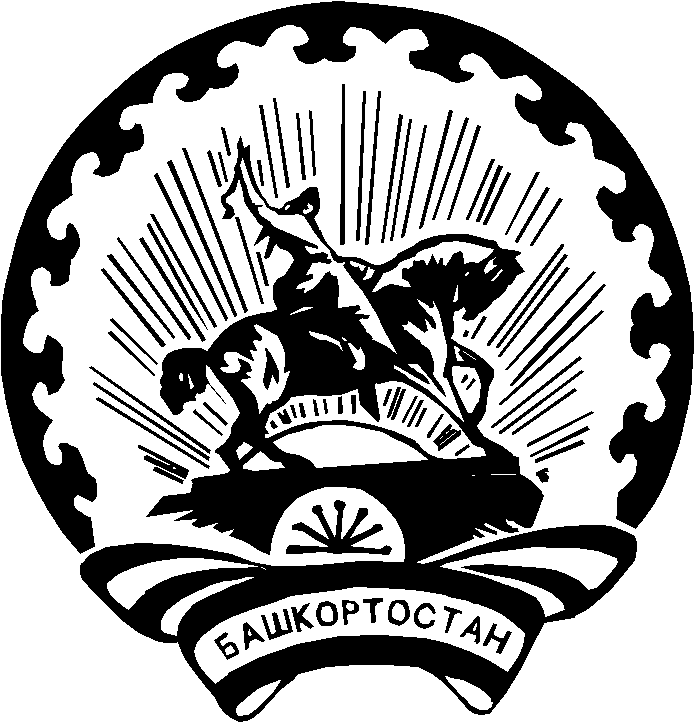 